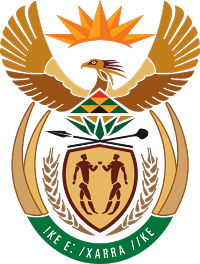 MINISTRY COOPERATIVE GOVERNANCE AND TRADITIONAL AFFAIRSNATIONAL ASSEMBLYQUESTIONS FOR WRITTEN REPLYQUESTION NUMBER 2015/3145DATE OF PUBLICATION: 21 AUGUST 2015QUESTIONMr K J Mileham (DA) to ask the Minister of Cooperative Governance and Traditional Affairs:Whether any (a) report(s) was commissioned or (b) investigation done by his department into the demarcation of the Ba Ga-Mothibi Tribal Authority in the North West since 1 January 2009; if not, what is the current status of the tribal authority; if so, (i) what were the (aa) findings and (bb) recommendations of the report(s), (ii) has the report(s) been made public and (iii) can he provide a copy of the report(s)?	NW3688EREPLY:(a)  No report was commissioned in this regard.(b) On 15 April 2009, Cabinet directed the Department of Cooperative Governance to consult the Ba Ga-Mothibi and Reveilo community on their request to be incorporated into the Northern Cape Province from the . An engagement with the affected communities was held on 17 April 2009. As a result of continuous engagements with the affected communities, a Memorandum of Understanding between the two Provinces was concluded in order to ensure the continuous provision of services to the Ba Ga-Mothibi community.(i)(aa) Not applicable(bb)	Not applicable(ii)	Not applicable(iii)	Not applicable